Jaksojen eli Headingien nimeäminenPRS (Plextalk recording software) -lukuohjelman äänitysnäkymässä Heading-sarakkeessa lukee oletuksena Heading. Kuunneltaessa Daisy-soittimella CD-levyllä olevaa julkaisua tämä ei ole ongelma, vaikka siihen jättäisi sanan Heading. Ihmisäänellä luettuja julkaisuja kuunnellaan nykyisin myös verkkojulkaisuina mobiililaitteilla tai tietokoneilla. Laitteiden ja sovellusten puhesynteesi sanoo ”Heading” joka valikossa, jos jaksoja ei ole nimetty erikseen. Kuulija ei pysty selaamaan ja valitsemaan nimen perusteella kiinnostavaa artikkelia.Headingin nimeäminenValitse jakso hiirellä tai nuolinäppäimillä aktiiviseksi. Paina Enter, jolloin aukeaa Section property -ikkuna. Maalaa Heading-kentässä oleva sana Heading ja kirjoita päälle kuvaava nimi. Paina Enter tai klikkaa OK-painiketta vahvistaaksesi nimen.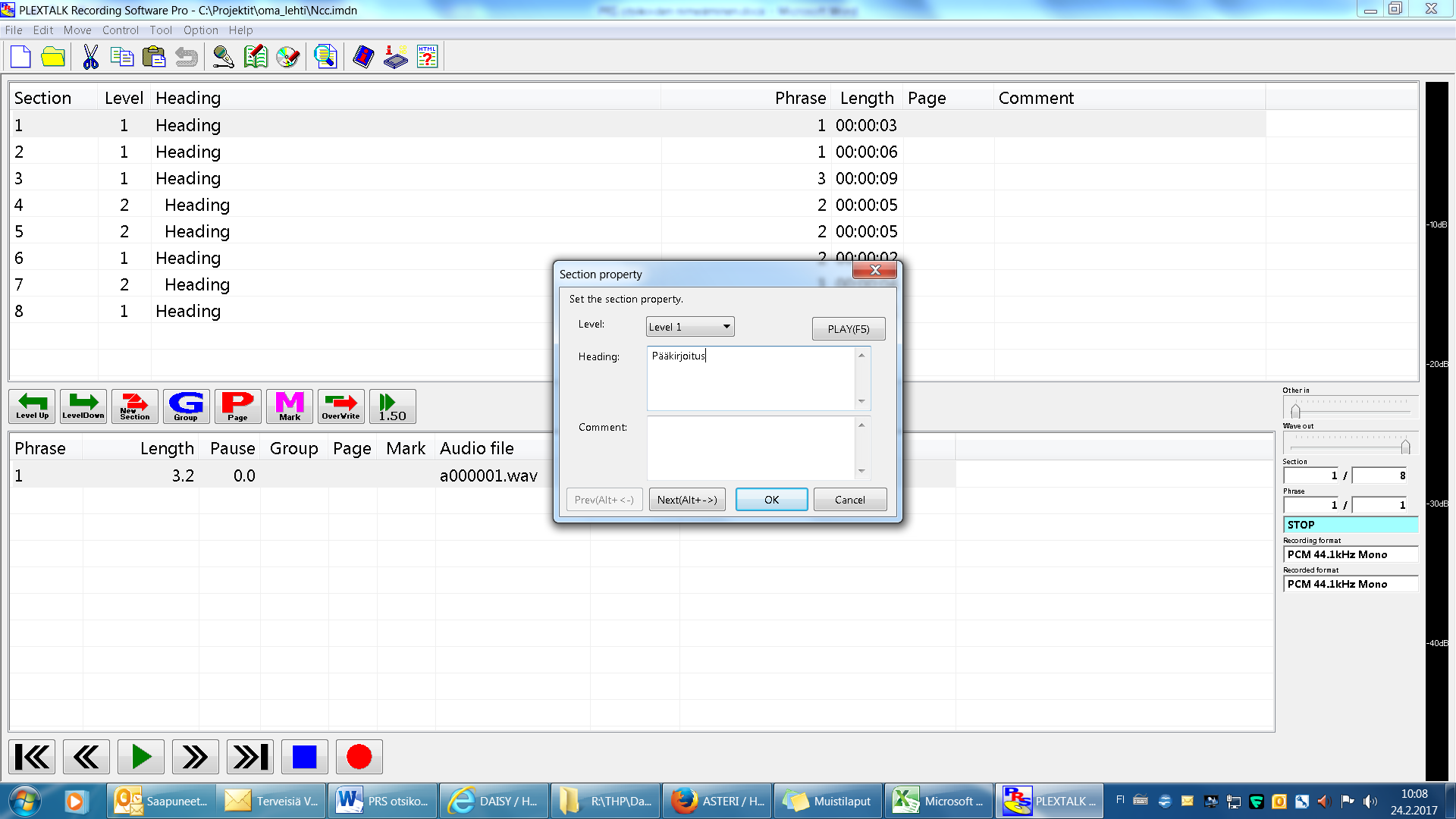 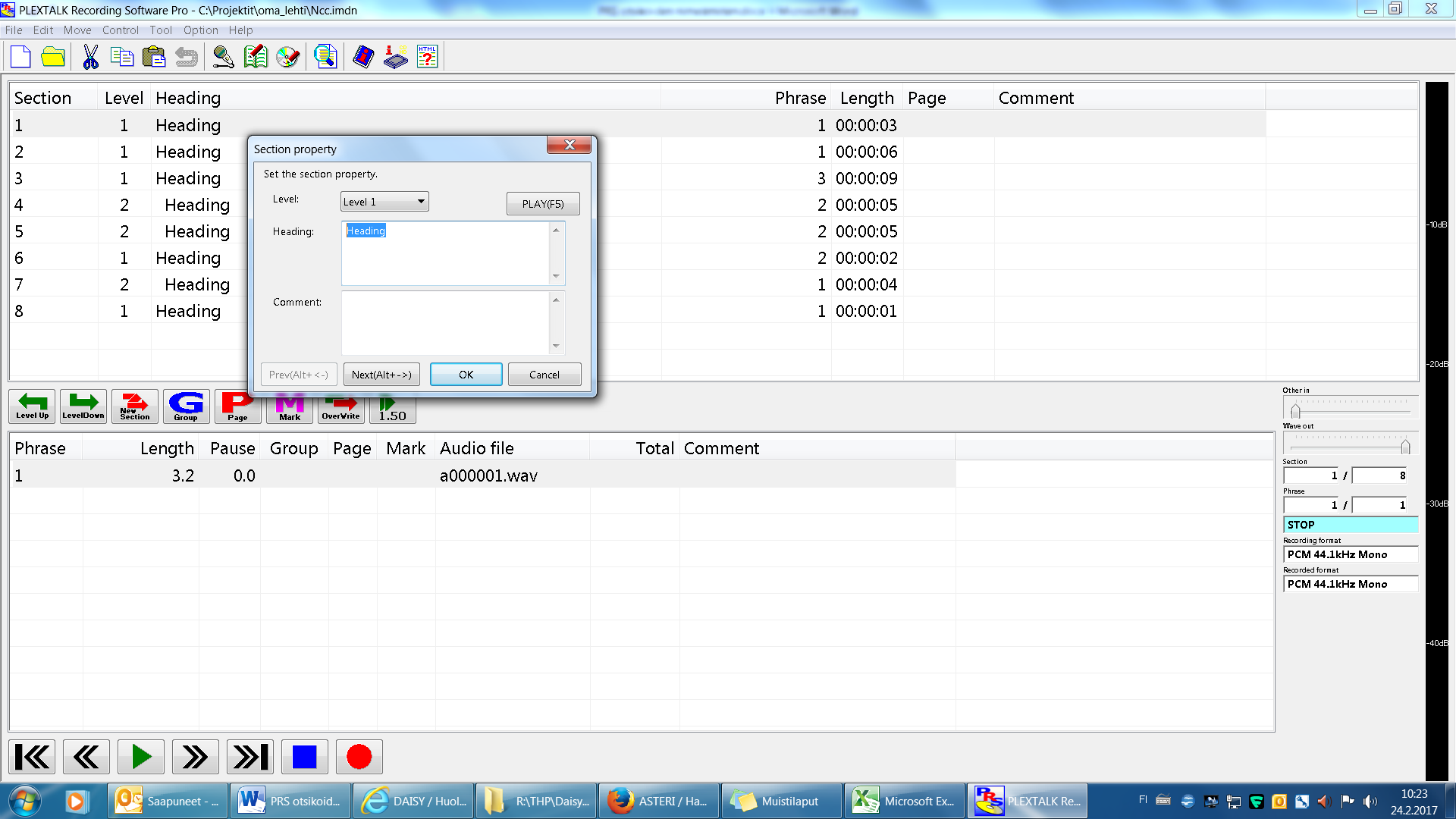 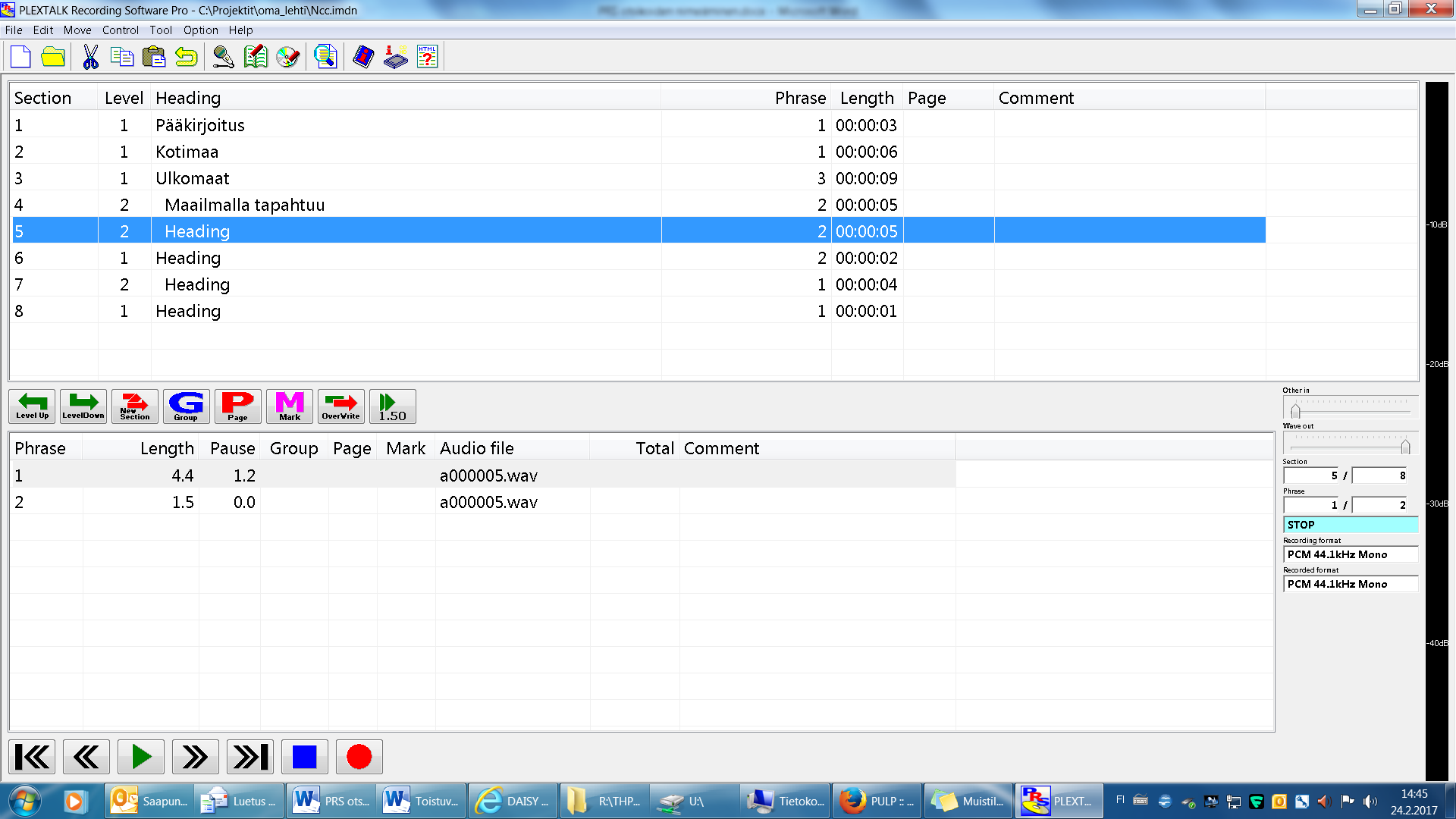 Näkövammaisten liitto rytiedonsaantipalvelut2024